EMPLOYEE DEVELOPMENT AND PERFORMANCE REVIEW PROCESS 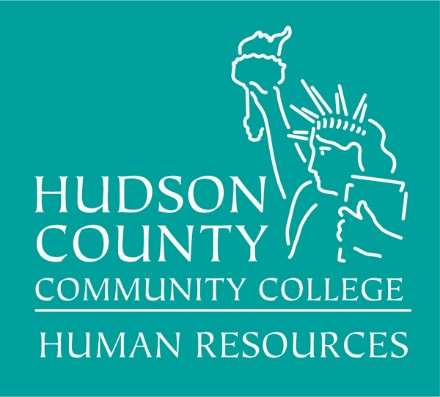 (Full-time Staff)Fiscal Year CoveredFiscal Year CoveredFiscal Year CoveredEmployee NameEmployee NameEmployee NameEmployee TitleEmployee TitleEmployee TitleSupervisor NameSupervisor NameSupervisor NameSupervisor TitleSupervisor TitleSupervisor TitleDate:Date:Date:The following Goals and Professional Development Plan sections should be completed at the beginning of the review period (July – September)The following Goals and Professional Development Plan sections should be completed at the beginning of the review period (July – September)The following Goals and Professional Development Plan sections should be completed at the beginning of the review period (July – September)The following Goals and Professional Development Plan sections should be completed at the beginning of the review period (July – September)The following Goals and Professional Development Plan sections should be completed at the beginning of the review period (July – September)The following Goals and Professional Development Plan sections should be completed at the beginning of the review period (July – September)The following Goals and Professional Development Plan sections should be completed at the beginning of the review period (July – September)GOALS (to be completed at the beginning of the review period, starting July 1)GOALS (to be completed at the beginning of the review period, starting July 1)GOALS (to be completed at the beginning of the review period, starting July 1)GOALS (to be completed at the beginning of the review period, starting July 1)GOALS (to be completed at the beginning of the review period, starting July 1)GOALS (to be completed at the beginning of the review period, starting July 1)GOALS (to be completed at the beginning of the review period, starting July 1)Instructions, to be completed at the beginning of the review period: 1) Employee drafts goals to be aligned with HCCC’s Mission, Vision, Values, Presidential Goals, and Strategic Plan; 2) Supervisor responds and provides comments; 3) Employee and Supervisor meet and agree on Employee’s Goals for the period covered.Instructions, to be completed at the beginning of the review period: 1) Employee drafts goals to be aligned with HCCC’s Mission, Vision, Values, Presidential Goals, and Strategic Plan; 2) Supervisor responds and provides comments; 3) Employee and Supervisor meet and agree on Employee’s Goals for the period covered.Instructions, to be completed at the beginning of the review period: 1) Employee drafts goals to be aligned with HCCC’s Mission, Vision, Values, Presidential Goals, and Strategic Plan; 2) Supervisor responds and provides comments; 3) Employee and Supervisor meet and agree on Employee’s Goals for the period covered.Instructions, to be completed at the beginning of the review period: 1) Employee drafts goals to be aligned with HCCC’s Mission, Vision, Values, Presidential Goals, and Strategic Plan; 2) Supervisor responds and provides comments; 3) Employee and Supervisor meet and agree on Employee’s Goals for the period covered.Instructions, to be completed at the beginning of the review period: 1) Employee drafts goals to be aligned with HCCC’s Mission, Vision, Values, Presidential Goals, and Strategic Plan; 2) Supervisor responds and provides comments; 3) Employee and Supervisor meet and agree on Employee’s Goals for the period covered.Instructions, to be completed at the beginning of the review period: 1) Employee drafts goals to be aligned with HCCC’s Mission, Vision, Values, Presidential Goals, and Strategic Plan; 2) Supervisor responds and provides comments; 3) Employee and Supervisor meet and agree on Employee’s Goals for the period covered.Instructions, to be completed at the beginning of the review period: 1) Employee drafts goals to be aligned with HCCC’s Mission, Vision, Values, Presidential Goals, and Strategic Plan; 2) Supervisor responds and provides comments; 3) Employee and Supervisor meet and agree on Employee’s Goals for the period covered.Employee’s Draft GoalsEmployee’s Draft GoalsSupervisor’s CommentsSupervisor’s CommentsSupervisor’s CommentsSupervisor’s CommentsApproved GoalsPROFESSIONAL DEVELOPMENT PLAN (to be completed at the beginning of the review period, starting July 1)PROFESSIONAL DEVELOPMENT PLAN (to be completed at the beginning of the review period, starting July 1)PROFESSIONAL DEVELOPMENT PLAN (to be completed at the beginning of the review period, starting July 1)PROFESSIONAL DEVELOPMENT PLAN (to be completed at the beginning of the review period, starting July 1)PROFESSIONAL DEVELOPMENT PLAN (to be completed at the beginning of the review period, starting July 1)PROFESSIONAL DEVELOPMENT PLAN (to be completed at the beginning of the review period, starting July 1)PROFESSIONAL DEVELOPMENT PLAN (to be completed at the beginning of the review period, starting July 1)Instructions, to be completed in the beginning of the review period: 1) Employee drafts what they want to accomplish for their professional development and support they would need; 2) Supervisor responds and provides comments; 3) Employee and Supervisor meet and agree on Employee’s Professional Development Plan for the period covered.Instructions, to be completed in the beginning of the review period: 1) Employee drafts what they want to accomplish for their professional development and support they would need; 2) Supervisor responds and provides comments; 3) Employee and Supervisor meet and agree on Employee’s Professional Development Plan for the period covered.Instructions, to be completed in the beginning of the review period: 1) Employee drafts what they want to accomplish for their professional development and support they would need; 2) Supervisor responds and provides comments; 3) Employee and Supervisor meet and agree on Employee’s Professional Development Plan for the period covered.Instructions, to be completed in the beginning of the review period: 1) Employee drafts what they want to accomplish for their professional development and support they would need; 2) Supervisor responds and provides comments; 3) Employee and Supervisor meet and agree on Employee’s Professional Development Plan for the period covered.Instructions, to be completed in the beginning of the review period: 1) Employee drafts what they want to accomplish for their professional development and support they would need; 2) Supervisor responds and provides comments; 3) Employee and Supervisor meet and agree on Employee’s Professional Development Plan for the period covered.Instructions, to be completed in the beginning of the review period: 1) Employee drafts what they want to accomplish for their professional development and support they would need; 2) Supervisor responds and provides comments; 3) Employee and Supervisor meet and agree on Employee’s Professional Development Plan for the period covered.Instructions, to be completed in the beginning of the review period: 1) Employee drafts what they want to accomplish for their professional development and support they would need; 2) Supervisor responds and provides comments; 3) Employee and Supervisor meet and agree on Employee’s Professional Development Plan for the period covered.Employee’s Draft PlanEmployee’s Draft PlanSupervisor’s CommentsSupervisor’s CommentsSupervisor’s CommentsSupervisor’s CommentsApproved Professional Development PlanThe following Employee Self-Evaluation, Core Competencies and Performance Evaluation sections should be completed at the end of the review period (June)The following Employee Self-Evaluation, Core Competencies and Performance Evaluation sections should be completed at the end of the review period (June)The following Employee Self-Evaluation, Core Competencies and Performance Evaluation sections should be completed at the end of the review period (June)The following Employee Self-Evaluation, Core Competencies and Performance Evaluation sections should be completed at the end of the review period (June)The following Employee Self-Evaluation, Core Competencies and Performance Evaluation sections should be completed at the end of the review period (June)The following Employee Self-Evaluation, Core Competencies and Performance Evaluation sections should be completed at the end of the review period (June)The following Employee Self-Evaluation, Core Competencies and Performance Evaluation sections should be completed at the end of the review period (June)EMPLOYEE SELF-EVALUATION EMPLOYEE SELF-EVALUATION EMPLOYEE SELF-EVALUATION EMPLOYEE SELF-EVALUATION EMPLOYEE SELF-EVALUATION EMPLOYEE SELF-EVALUATION EMPLOYEE SELF-EVALUATION Instructions for remaining items to be completed (June): Employee begins the Performance Management Evaluation with a self-evaluation of goals and competencies.Instructions for remaining items to be completed (June): Employee begins the Performance Management Evaluation with a self-evaluation of goals and competencies.Instructions for remaining items to be completed (June): Employee begins the Performance Management Evaluation with a self-evaluation of goals and competencies.Instructions for remaining items to be completed (June): Employee begins the Performance Management Evaluation with a self-evaluation of goals and competencies.Instructions for remaining items to be completed (June): Employee begins the Performance Management Evaluation with a self-evaluation of goals and competencies.Instructions for remaining items to be completed (June): Employee begins the Performance Management Evaluation with a self-evaluation of goals and competencies.Instructions for remaining items to be completed (June): Employee begins the Performance Management Evaluation with a self-evaluation of goals and competencies.Employee’s Self-Evaluation of Goals and Professional Development PlanEmployee’s Self-Evaluation of Goals and Professional Development PlanEmployee’s Self-Evaluation of Goals and Professional Development PlanEmployee’s Self-Evaluation of Goals and Professional Development PlanEmployee’s Self-Evaluation of Goals and Professional Development PlanSupervisor’s CommentsSupervisor’s CommentsCORE COMPETENCIES - Please rate demonstration of each Competency from 1(Lowest) to 10(Highest). Place an X for the appropriate rating.CORE COMPETENCIES - Please rate demonstration of each Competency from 1(Lowest) to 10(Highest). Place an X for the appropriate rating.CORE COMPETENCIES - Please rate demonstration of each Competency from 1(Lowest) to 10(Highest). Place an X for the appropriate rating.CORE COMPETENCIES - Please rate demonstration of each Competency from 1(Lowest) to 10(Highest). Place an X for the appropriate rating.CORE COMPETENCIES - Please rate demonstration of each Competency from 1(Lowest) to 10(Highest). Place an X for the appropriate rating.CORE COMPETENCIES - Please rate demonstration of each Competency from 1(Lowest) to 10(Highest). Place an X for the appropriate rating.CORE COMPETENCIES - Please rate demonstration of each Competency from 1(Lowest) to 10(Highest). Place an X for the appropriate rating.CommunicationEffectively communicates orally and in writing.  Expresses ideas with logic and clarity. Requests clarification to ensure understanding of others and listens actively to others.CommunicationEffectively communicates orally and in writing.  Expresses ideas with logic and clarity. Requests clarification to ensure understanding of others and listens actively to others.CommunicationEffectively communicates orally and in writing.  Expresses ideas with logic and clarity. Requests clarification to ensure understanding of others and listens actively to others.Employee’s Self-RatingPoor                                                                        Acceptable                                                                         OutstandingComments:Supervisor’s RatingPoor                                                                        Acceptable                                                                         OutstandingComments:Employee’s Self-RatingPoor                                                                        Acceptable                                                                         OutstandingComments:Supervisor’s RatingPoor                                                                        Acceptable                                                                         OutstandingComments:Employee’s Self-RatingPoor                                                                        Acceptable                                                                         OutstandingComments:Supervisor’s RatingPoor                                                                        Acceptable                                                                         OutstandingComments:Employee’s Self-RatingPoor                                                                        Acceptable                                                                         OutstandingComments:Supervisor’s RatingPoor                                                                        Acceptable                                                                         OutstandingComments:AccountabilityAccepts responsibility for consequences of own actions.Takes initiative and follows through on tasks and assignments; results driven.Accepts additional responsibilities to meet the changing needs of priorities.AccountabilityAccepts responsibility for consequences of own actions.Takes initiative and follows through on tasks and assignments; results driven.Accepts additional responsibilities to meet the changing needs of priorities.AccountabilityAccepts responsibility for consequences of own actions.Takes initiative and follows through on tasks and assignments; results driven.Accepts additional responsibilities to meet the changing needs of priorities.Employee’s Self-RatingPoor                                                                        Acceptable                                                                         OutstandingComments:Supervisor’s RatingPoor                                                                        Acceptable                                                                         OutstandingComments:Employee’s Self-RatingPoor                                                                        Acceptable                                                                         OutstandingComments:Supervisor’s RatingPoor                                                                        Acceptable                                                                         OutstandingComments:Employee’s Self-RatingPoor                                                                        Acceptable                                                                         OutstandingComments:Supervisor’s RatingPoor                                                                        Acceptable                                                                         OutstandingComments:Employee’s Self-RatingPoor                                                                        Acceptable                                                                         OutstandingComments:Supervisor’s RatingPoor                                                                        Acceptable                                                                         OutstandingComments:Support for Diversity, Equity and InclusionDemonstrates ability to interact with a culturally diverse population, and a commitment to diversity, equity, and inclusion.Engages with the college-wide community to leverage the value of diverse views and perspectives.Illustrates and models behavior and action to support an inclusive and welcoming working and learning environment.Support for Diversity, Equity and InclusionDemonstrates ability to interact with a culturally diverse population, and a commitment to diversity, equity, and inclusion.Engages with the college-wide community to leverage the value of diverse views and perspectives.Illustrates and models behavior and action to support an inclusive and welcoming working and learning environment.Support for Diversity, Equity and InclusionDemonstrates ability to interact with a culturally diverse population, and a commitment to diversity, equity, and inclusion.Engages with the college-wide community to leverage the value of diverse views and perspectives.Illustrates and models behavior and action to support an inclusive and welcoming working and learning environment.Employee’s Self-RatingPoor                                                                        Acceptable                                                                         OutstandingComments:Supervisor’s RatingPoor                                                                        Acceptable                                                                         OutstandingComments:Employee’s Self-RatingPoor                                                                        Acceptable                                                                         OutstandingComments:Supervisor’s RatingPoor                                                                        Acceptable                                                                         OutstandingComments:Employee’s Self-RatingPoor                                                                        Acceptable                                                                         OutstandingComments:Supervisor’s RatingPoor                                                                        Acceptable                                                                         OutstandingComments:Employee’s Self-RatingPoor                                                                        Acceptable                                                                         OutstandingComments:Supervisor’s RatingPoor                                                                        Acceptable                                                                         OutstandingComments:Institutional CommitmentExecutes HCCC’s Mission, Vision and Values and meets the service standards of the unit.Demonstrates a commitment to student success. Identifies and meets the needs of students, students’ families, guests, visitors, faculty, and staff, as appropriate.   Acts courteously and professionally in all interactions including meetings and public events. Institutional CommitmentExecutes HCCC’s Mission, Vision and Values and meets the service standards of the unit.Demonstrates a commitment to student success. Identifies and meets the needs of students, students’ families, guests, visitors, faculty, and staff, as appropriate.   Acts courteously and professionally in all interactions including meetings and public events. Institutional CommitmentExecutes HCCC’s Mission, Vision and Values and meets the service standards of the unit.Demonstrates a commitment to student success. Identifies and meets the needs of students, students’ families, guests, visitors, faculty, and staff, as appropriate.   Acts courteously and professionally in all interactions including meetings and public events. Employee’s Self-RatingPoor                                                                        Acceptable                                                                         OutstandingComments:Supervisor’s RatingPoor                                                                        Acceptable                                                                         OutstandingComments:Employee’s Self-RatingPoor                                                                        Acceptable                                                                         OutstandingComments:Supervisor’s RatingPoor                                                                        Acceptable                                                                         OutstandingComments:Employee’s Self-RatingPoor                                                                        Acceptable                                                                         OutstandingComments:Supervisor’s RatingPoor                                                                        Acceptable                                                                         OutstandingComments:Employee’s Self-RatingPoor                                                                        Acceptable                                                                         OutstandingComments:Supervisor’s RatingPoor                                                                        Acceptable                                                                         OutstandingComments:Job Specific CompetenciesUnderstands and performs job requirements.Demonstrates ability to do the work required of the position.Knowledgeable of and follows College and unit policies/procedures.Job Specific CompetenciesUnderstands and performs job requirements.Demonstrates ability to do the work required of the position.Knowledgeable of and follows College and unit policies/procedures.Job Specific CompetenciesUnderstands and performs job requirements.Demonstrates ability to do the work required of the position.Knowledgeable of and follows College and unit policies/procedures.Employee’s Self-RatingPoor                                                                        Acceptable                                                                         OutstandingComments:Supervisor’s RatingPoor                                                                        Acceptable                                                                         OutstandingComments:Employee’s Self-RatingPoor                                                                        Acceptable                                                                         OutstandingComments:Supervisor’s RatingPoor                                                                        Acceptable                                                                         OutstandingComments:Employee’s Self-RatingPoor                                                                        Acceptable                                                                         OutstandingComments:Supervisor’s RatingPoor                                                                        Acceptable                                                                         OutstandingComments:Employee’s Self-RatingPoor                                                                        Acceptable                                                                         OutstandingComments:Supervisor’s RatingPoor                                                                        Acceptable                                                                         OutstandingComments:Effective Management and Supervision (if applicable; otherwise skip)Sets priorities and meets deadlines, demonstrates initiative, makes sound decisions, promotes atmosphere that encourages others’ growth, gains confidence and respect of colleagues.Effectively communicates to staff the expectations for the performance of their job duties and responsibilities in alignment with HCCC’s Mission, Vision and Values, and the Strategic Plan.Conducts ongoing performance management; demonstrates commitment to staff learning and self-development; and acts as a mentor and coach.Takes accountability for fiscal management.Effective Management and Supervision (if applicable; otherwise skip)Sets priorities and meets deadlines, demonstrates initiative, makes sound decisions, promotes atmosphere that encourages others’ growth, gains confidence and respect of colleagues.Effectively communicates to staff the expectations for the performance of their job duties and responsibilities in alignment with HCCC’s Mission, Vision and Values, and the Strategic Plan.Conducts ongoing performance management; demonstrates commitment to staff learning and self-development; and acts as a mentor and coach.Takes accountability for fiscal management.Effective Management and Supervision (if applicable; otherwise skip)Sets priorities and meets deadlines, demonstrates initiative, makes sound decisions, promotes atmosphere that encourages others’ growth, gains confidence and respect of colleagues.Effectively communicates to staff the expectations for the performance of their job duties and responsibilities in alignment with HCCC’s Mission, Vision and Values, and the Strategic Plan.Conducts ongoing performance management; demonstrates commitment to staff learning and self-development; and acts as a mentor and coach.Takes accountability for fiscal management.Employee’s Self-RatingPoor                                                                        Acceptable                                                                         OutstandingComments:Supervisor’s RatingPoor                                                                        Acceptable                                                                         OutstandingComments:Employee’s Self-RatingPoor                                                                        Acceptable                                                                         OutstandingComments:Supervisor’s RatingPoor                                                                        Acceptable                                                                         OutstandingComments:Employee’s Self-RatingPoor                                                                        Acceptable                                                                         OutstandingComments:Supervisor’s RatingPoor                                                                        Acceptable                                                                         OutstandingComments:Employee’s Self-RatingPoor                                                                        Acceptable                                                                         OutstandingComments:Supervisor’s RatingPoor                                                                        Acceptable                                                                         OutstandingComments:Visionary and Strategic Thinking (if applicable; otherwise skip)Establishes and communicates a vision and strategy for unit, in support of HCCC’s Mission, Vision and Values, and the College Strategic Plan; aligns departmental and employee performance goals to the vision. Anticipates future needs and trends and pursues new opportunities within the context of the strategy; prioritizes strategic opportunities. Identifies inequities and works to remove barriers in achieving strategic goals.Visionary and Strategic Thinking (if applicable; otherwise skip)Establishes and communicates a vision and strategy for unit, in support of HCCC’s Mission, Vision and Values, and the College Strategic Plan; aligns departmental and employee performance goals to the vision. Anticipates future needs and trends and pursues new opportunities within the context of the strategy; prioritizes strategic opportunities. Identifies inequities and works to remove barriers in achieving strategic goals.Visionary and Strategic Thinking (if applicable; otherwise skip)Establishes and communicates a vision and strategy for unit, in support of HCCC’s Mission, Vision and Values, and the College Strategic Plan; aligns departmental and employee performance goals to the vision. Anticipates future needs and trends and pursues new opportunities within the context of the strategy; prioritizes strategic opportunities. Identifies inequities and works to remove barriers in achieving strategic goals.Employee’s Self-RatingPoor                                                                        Acceptable                                                                         OutstandingComments:Supervisor’s RatingPoor                                                                        Acceptable                                                                         OutstandingComments:Employee’s Self-RatingPoor                                                                        Acceptable                                                                         OutstandingComments:Supervisor’s RatingPoor                                                                        Acceptable                                                                         OutstandingComments:Employee’s Self-RatingPoor                                                                        Acceptable                                                                         OutstandingComments:Supervisor’s RatingPoor                                                                        Acceptable                                                                         OutstandingComments:Employee’s Self-RatingPoor                                                                        Acceptable                                                                         OutstandingComments:Supervisor’s RatingPoor                                                                        Acceptable                                                                         OutstandingComments:CORE COMPETENCIES: Additional Employee or Supervisor Comments CORE COMPETENCIES: Additional Employee or Supervisor Comments CORE COMPETENCIES: Additional Employee or Supervisor Comments CORE COMPETENCIES: Additional Employee or Supervisor Comments CORE COMPETENCIES: Additional Employee or Supervisor Comments CORE COMPETENCIES: Additional Employee or Supervisor Comments CORE COMPETENCIES: Additional Employee or Supervisor Comments Employee CommentsEmployee CommentsEmployee CommentsEmployee CommentsEmployee CommentsSupervisor CommentsSupervisor CommentsOVERALL PERFORMANCE SUMMARY - Supervisor provides Overall Performance Summary for the review period.OVERALL PERFORMANCE RATING – Supervisor rates the Employee’s Overall Performance by placing an X in the appropriate field below.EMPLOYEE COMMENTS Employee’s Signature	_________________________Date:				_________________________Supervisor’s Signature	_________________________	Date:				_________________________Division Supervisor/Cabinet Member’s Signature	_________________________	Date:				           _________________________